PENYERAHAN DOKUMEN KEWANGAN BAGI TUNTUTAN BAYARAN YURAN KURSUS / SEMINAR / KONVENSYEN / SIMPOSIUM / PENERBITAN DAN LAIN-LAINBersama-sama ini dikemukakan dokumen berikut : (Sila tandakan  pada ruang yang berkenaan)Disediakan (Penyelidik).....................................................Penyelidik adalah bertanggungjawab memastikan borang dan dokumen adalah lengkap. Sekiranya tidak di patuhi boleh memungkinkan kelewatan proses bayaran atau pemulangan semula dokumen.Gunakan 1 borang bagi setiap pemohonanTarikh dikemaskini : Mei 2021(Tuntutan Penerbitan)(Tuntutan Penerbitan)Pejabat Timbalan Dekan (Penyelidikan & Jaringan Industri)Akademi Pengajian Islam KontemporariAras 4, Bangunan Cempaka 5,Universiti Teknologi MARA, 40450 Shah AlamNo. Tel   : 03-5544 2644 / 2135No. Fax  : 03-5545 2367Pejabat Timbalan Dekan (Penyelidikan & Jaringan Industri)Akademi Pengajian Islam KontemporariAras 4, Bangunan Cempaka 5,Universiti Teknologi MARA, 40450 Shah AlamNo. Tel   : 03-5544 2644 / 2135No. Fax  : 03-5545 2367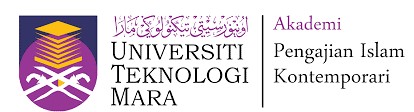 Tajuk Projek:Ketua Projek:Kod Projek BendahariKod Projek BendahariKod Projek Bendahari:No. Fail RMC/RMU:Jumlah Tuntutan (RM)Jumlah Tuntutan (RM)Jumlah Tuntutan (RM):Vot   :2900029000BilPerkaraPenyelidikRMC/RMU1Surat kelulusan dari RMC/RMU (Persidangan Luar Negara Sahaja)2Resit-resit perbelanjaan asal yang telah disahkan oleh Ketua Projek / Timbalan Dekan. *Sila lampirkan penyata/ bukti transaksi bayaran bagi pembayaran atas talian atau menggunakan kad kredit. 3Salinan Borang / Brosur Maklumat Kursus / Seminar / Konvensyen / Simposium/ Penerbitan dan lain-lain dengan kadar yuran yang dikenakan4Salinan kertas kerja lengkap yang mengandungi penghargaan kepada penaja (cth MOHE, MOSTI), UiTM dan no rujukan geran yang digunakan.5Bukti persidangan / penerbitan tersebut adalah berindeks (sila rujuk website SCOPUS/WOS/ERA)6Surat setuju terima (acceptance letter) dari pihak penganjur7Dibayar kepada pelajar SAHAJA.Nama :No. Pekerja	    :Tarikh :	No. Telefon Bimbit :Untuk Kegunaan Pejabat RMC/RMU Anggaran Baki Peruntukan (RM) : Disemak :(Tandatangan & Cop)Disahkan :(Tandatangan & Cop)Disahkan :(Tandatangan & Cop)